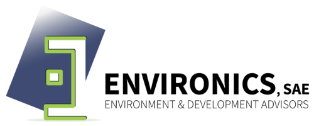 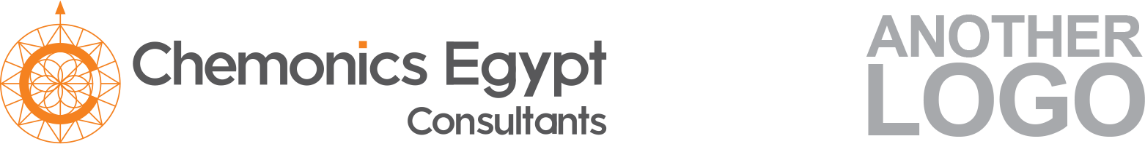 Fact Sheet EE12: Use renewable/sustainable energy solutions such as on-grid/off-grid PV systems, biogas digesters on premises for electricity generationFact Sheet EE12: Use renewable/sustainable energy solutions such as on-grid/off-grid PV systems, biogas digesters on premises for electricity generationOverviewOverviewObjectiveReduce total energy consumption and use sustainable and renewable energy solutionsActionUse renewable and sustainable energy solutions such as on-grid/off-grid PV systems, biogas digesters for electricity generationKey ChallengesRaising awareness and technical capacitySelection of suitable technologyProcessProcessComplexityHigh, technology selection, system design and engineering, installationEquipment & Material New equipment to be installed according to selected technologyHuman ResourcesMaintenance and engineering department personnel, system contractorConsiderationsConsiderationsRegulatory AspectsOn-grid Electricity regulationsEconomic High CAPEX, high OPEX and high expected net annual savingsAdvantagesSustainable solution, renewable and clean source of energyDisadvantagesHigh initial investmentRelatively complex know how required for efficient operationEconomic aspects depend on the exact technology to be usedA detailed study is required before implementationImpactsImpactsEnvironmentalPollution reduction by avoiding CO2 emissions or using sustainable energy sourcesEmployment OpportunitiesNone